باسمه تعالی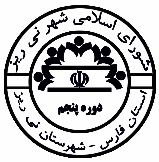 شورای اسلامی شهر نی ریزحاضرین در جلسه  :  مسعود لایقمند , احمد پاک نژاد , محمد رضا شاهمرادی , سجاد شاهسونی ،اصغر ماهوتی , حامد فرغت7شماره227/ص/97تاریخ1397/11/08پیوستنداردعنوان جلسهبررسي نامه هاي واردهبررسي نامه هاي واردهبررسي نامه هاي واردهنوع جلسهعاديشماره جلسه119تاریخ جلسه1397/11/07ساعت شروع18دستور جلسهتصمیمات اتخاذ شدهامضا کنندگان